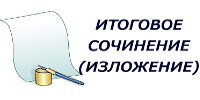 Даты проведения итогового сочинения 2023-2024Основной день — 6 декабря 2023 года.

Резервные дни
7 февраля 2024 года.
10 апреля 2024 года.